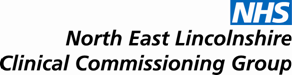 2016/17 GP Contract Variation Notices and Updated ContractsNHS England has published the 2016/17 General Medical Services (GMS) and Personal Medical Services (PMS) variation notices and updated contracts.  NHS England – North (Yorkshire & the Humber) are in the process of rolling these variations and updates out.The contract variation covers the following and come into force from 1st October 2017;National diabetes auditIdentification and management of patients with frailtyRegistration of people released from prisons, immigration centres or children’s secure facilitiesAccess to healthcare – change to registration process for overseas visitors accessing healthcareWorkforce data collectionData collection for indicators no longer in QOF and enhanced servicesDES – extended access.North East Lincolnshire Joint Co-Commissioning Committee is asked to:-Note the update.PURPOSE OF REPORT:To update the Joint Co Commissioning Committee on the 2016/17 GP Contract Variation Notices.Recommendations:The Committee is asked to note the contents of the report.Sub Committee Process and Assurance:The detail contained in this report is in line with the agreed Scheme of Delegation for the Co-Commissioning Committee. Implications:Risk Assurance Framework Implications:N/ALegal Implications:A variation to GP contracts will be required.Equality Impact Assessment implications:N/AFinance Implications:N/AQuality Implications:N/AProcurement Decisions/Implications (Care Contracting Committee):N/AEngagement Implications:
N/AConflicts of Interest N/AStrategic ObjectivesShort summary as to how the report links to the CCG’s strategic objectivesSustainable ServicesN/AStrategic ObjectivesShort summary as to how the report links to the CCG’s strategic objectivesEmpowering PeopleN/AStrategic ObjectivesShort summary as to how the report links to the CCG’s strategic objectives3. Supporting CommunitiesN/AStrategic ObjectivesShort summary as to how the report links to the CCG’s strategic objectives4. Delivering a fit for purpose organisationN/ANHS Constitution:Does the report and its recommendations comply with the requirements of the NHS constitution? Yes If Yes, please summarise key issuesReport exempt from Public DisclosureNoAppendices / attachmentsReport below